国内外海洋热点（第7期）公众微信号：PKU-Ocean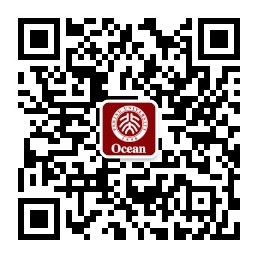 北京大学海洋研究院院办2015年10月16日目录一、国内新闻	11. 全国政协第八届中国人口资源环境发展态势分析会召开  关注海洋生态文化建设	12. 国新办举行“一带一路”倡议与共同发展吹风会	13. 中国工程科技论坛在无锡举行	14. 中国海洋法学会2015年学术年会在宁夏银川召开	25. 第三届大洋中脊理论国际研讨会在杭州召开	26. 第二届全国海洋技术学术会议在浙江大学海洋学院（舟山校区）举行	27. 王宏与卡梅奴·维拉进行高级对话  加强海洋综合管理等领域合作	38. 第一次全国海洋经济调查试点工作启动	39. 我国为124个国际海底地理实体勘测命名	410. 国内首条三芯220千伏海底光电复合缆交付使用	411. 上海海洋信息化建设迈向“云”时代	412. 宁波海洋研究院揭牌成立	513. 海洋经济将成天津临港经济区发展重要引擎	514. 青岛中日航运指数发布 为航运产业转型升级提供参考	515. 国家蛋白质科学中心（上海）雷鸣主任一行到访中科院海洋所	616. 张国伟院士受聘中国海洋大学特聘教授、洋底动力学研究所所长	6二、国际新闻	61. WHOI: New Study Projects That Melting of Antarctic Ice Shelves Will Intensify最新研究显示南极冰架融化加剧	72. PNAS : Global marine analysis suggests food chain collapse全球海洋分析警示食物链危机	73. PLM : Sea turtles face plastic pollution peril海洋白色污染威胁海龟生存	74. Marine mathematics maps undiscovered deep-water coral reefs海洋数字地图助力发现深海珊瑚礁	85. NOAA : New research maps areas most vulnerable to ocean acidification新研究成功绘制最易海洋酸化海域地图	86. AWI: Billions of juvenile fish under the Arctic sea ice北极海冰下发现数十亿北极鳕幼鱼	8三、中外合作	91. 2015年中韩海洋合作论坛在京举行	92. 第三届中马海洋科学技术研讨会在厦门召开	93. 第二届中俄博览会中俄高层船舶与海洋工程技术交流合作对接会在哈举行	9四、海洋政策	10推进海洋标准化工作全面发展	10五、海洋安全	111. 美日举行海洋安全研讨会 主要议题围绕南海局势	112. 外交部：一些国家在南海高调炫耀武力才是推动南海军事化的最大因素	12一、国内新闻1. 全国政协第八届中国人口资源环境发展态势分析会召开  关注海洋生态文化建设2015-10-1510月15日，全国政协第八届中国人口资源环境发展态势分析会在京召开。会议主要议题为“推进生态文化、海洋文化建设。” 全国政协副主席马培华强调，要把海洋生态文化建设摆上更加突出的位置，促进人与海洋长期和谐共处。全国政协人口资源环境委员会副主任江泽慧表示，正在组织编撰的《中国海洋生态文化》丛书将填补海洋生态文化研究的空白。国家海洋局副局长王飞表示，下一步，国家海洋局将把推进生态文化、海洋文化建设落到实处。2. 国新办举行“一带一路”倡议与共同发展吹风会2015-10-1510月15日，国务院新闻办公室举行“一带一路”倡议与共同发展吹风会。国家发改委对外经济研究所研究员张建平在会上表示，“一带一路”在合作理念、合作空间、合作领域、合作方式等4个方面具有开放包容的特征，该战略的实施将有力推动全球经济可持续发展。他表示，“一带一路”工程面临的最大问题是投资环境有待改善，基础设施严重不足。未来香港会是中国“一带一路”建设中的支点城市，是金融、贸易和航运中心，希望香港成为“一带一路”平台上的国际仲裁中心。根据海关总署最新发布的数据显示，今年前三季度，我国与“一带一路”沿线国家进出口值达4.5万亿元，占同期我国外贸总值比重的1/4。3. 中国工程科技论坛在无锡举行  2015-10-1414日，中国工程院第216场中国工程科技论坛在江苏无锡举行，百名专家学者共话海洋产业发展，本次论坛主题为“海洋强国建设重点工程发展战略”。同济大学汪品先院士表示，深海油气资源开发的突飞猛进促使海洋经济重心下移，大力发展深潜技术、深海钻探、深海观测网将成为未来发展的方向。中国工程院原常务副院长潘云鹤院士表示未来海洋装备产业对动力、信息的要求将越来越高，制造企业要不断加大科技创新力度。中船重工七○二研究所吴有生院士建议，船舶产业结构调整与转型升级，应结合绿色船舶配套技术的研究与开发，加快产业化，推动高新技术小企业群体的形成与壮大；可引导有条件的企业转向深海矿产资源开发装备的设计、制造与营运。中国科协副主席唐启升院士认为，建设海洋强国，必须首先建设海洋工程技术强国。中船重工七○二研究所所长翁震平说，“深海装备制造业，可以成为无锡先进制造业新的转型点和发力点。”4. 中国海洋法学会2015年学术年会在宁夏银川召开2015-10-14中国海洋法学会2015年学术年会近日在宁夏银川召开。本届年会以海洋法与中国的海洋权益为主题，分设海洋法的新发展、海上丝绸之路与海洋权益、海洋争端的解决与南海仲裁案3个议题。与会代表围绕海上丝绸之路的法律环境和问题、海洋环境的保护以及公海保护区建设、海洋航行安全等国际法问题，以及中菲南海仲裁案等热点问题进行了交流。5. 第三届大洋中脊理论国际研讨会在杭州召开2015-10-13近日，由国际大洋中脊协会主办、国家海洋局第二海洋研究所和北京大学承办的第三届大洋中脊理论国际研讨会在杭州召开。与会学者围绕大洋中脊构造与岩浆过程、大洋中脊海底资源和成矿研究和慢速—超慢速扩张洋脊硫化物资源勘探与评价等议题进行了研讨和交流。6. 第二届全国海洋技术学术会议在浙江大学海洋学院（舟山校区）举行2015-10-122015年11月12-13日，第二届全国海洋技术学术会议在浙江大学海洋学院（舟山校区）举行。本次会议议题包括：（1）交流海洋技术的学术与应用研究成果，探讨海洋技术发展新趋势及发展目标；（2）探讨开展合作的方式，共同设计、承担海洋技术与装备方面的重要科技项目，为我国发展海洋技术做出贡献；（3）探讨为促进我国海洋技术领域的加速发展，组建相关学术组织的可行性；（4）成立中国未来海洋联盟海洋技术分会；（5）交流与共享海洋试验设施建设与管理经验；（6）展示海洋技术领域最新成果。7. 王宏与卡梅奴·维拉进行高级对话  加强海洋综合管理等领域合作2015-10-1310月13日，中国国家海洋局局长王宏在北京与欧盟环境、海洋事务和渔业委员卡梅奴·维拉进行了高级别对话，双方就进一步加强海洋环境保护、发展蓝色经济等话题进行了交流。在此次高层对话后，双方将就“执行《关于在海洋综合管理方面建立高层对话机制谅解备忘录》的行动计划”进行磋商并尽早签署，通过高层对话、人员互访交流以及共同召开研讨会等方式，在海洋综合管理、海洋酸化治理等海洋环保、蓝色经济、海洋科技、海洋新能源开发和利用等方面加强合作。此外，卡梅奴·维拉还建议明年设立“中国—欧盟蓝色年”。背景信息：2003年中欧建立全面战略伙伴关系；2010年双方签署《中华人民共和国政府与欧盟委员会关于在海洋综合管理方面建立高层对话机制谅解备忘录》；2013年双方共同制定的《中欧合作2020战略规划》；2014年APEC海洋部长会议宣言就蓝色经济达成了共识，相关内容列入APEC第22届领导人非正式会议中。8. 第一次全国海洋经济调查试点工作启动2015-10-1110月11日，第一次全国海洋经济调查试点启动会在广西北海市召开。此举标志着该调查工作进入实战阶段，涉海单位清查将全面展开。注：本次海洋经济调查试点地区为广西、江苏、河北。9. 我国为124个国际海底地理实体勘测命名2015-10-09 10月9日，国家海洋局公开发布我国最新勘测命名的124个国际海底地理实体名称，其中太平洋101个、印度洋15个、大西洋8个。命名主要取自《诗经》和中国古代人名，富有深厚的中华文化底蕴，这些命名已获国务院批准，国家海洋局将分批向国际海底地名命名分委会提交审议。10月12日，该分委会将在巴西召开第28次会议，中国将派代表团参会，并提交20个地名提案。背景信息：海底地理实体是海底可测量并可划分界限的地貌单元，赋予其标准名称的行为称为海底命名。根据国际有关规定，一个海底地理实体完全或超过50%的面积位于国家的领海之外，该国地名管理机构可向国际组织申报名称，审议通过后录入国际海底地名词典，成为世界标准地名。申请命名需提交翔实的海底地貌勘测资料。我国于2010年正式开展了国际海底区域地理实体命名工作。10. 国内首条三芯220千伏海底光电复合缆交付使用2015-10-0910月9日，三峡新能源江苏响水近海风电项目三芯220千伏高压光电复合海缆，在中天科技海缆有限公司万吨级输缆专用码头交付使用。该海缆是国内首条三芯220千伏高压光电复合海缆，同时也是目前国内电压等级最高、长度最大、含有光纤最多的三芯交流高压海缆，填补了国内多项技术空白，标志着我国大型海上风电场的建设向更高电压等级又迈进了一步。11. 上海海洋信息化建设迈向“云”时代2015-10-15           近日，上海市海洋局发布《上海市水务海洋信息化规划》，上海海洋信息化建设迈入“云”时代。《规划》提出，到2025年，上海将基本建成具有海洋特色、体现先进技术水平的“智慧水网”，智能化应用与业务工作深度融合，基本实现智能感知、智能调度、智能决策、智能服务，形成与海洋现代化管理相适应的信息保障体系，信息资源开发利用和信息安全保障达到国内同行业领先水平，服务保障海洋事业的可持续发展。形成一张智能感知网、一个“水之云”服务平台、一套应用集成体系、一组信息安全和标准规范保障。12. 宁波海洋研究院揭牌成立2015-10-13宁波海洋研究院日前在宁波梅山保税港区揭牌成立。该研究院作为宁波国际海洋生态科技城的重要成员，由宁波市政府出资设立、国家海洋局全力支持建设，宁波大学和国家海洋局第二海洋研究所共同管理。根据总体规划，宁波海洋研究院总投资约4.7亿元，预计通过5年~8年的建设，引进和培育具备产业化前景的海洋技术研发团队，培育海洋科技企业，紧密对接海洋高新技术企业，实现海洋重大科研成果产业化。13. 海洋经济将成天津临港经济区发展重要引擎2015-10-13天津临港经济区将以海洋经济为产业发展重点，促进产业优化升级。据悉，临港经济区重点发展海水淡化及成套设备制造、海洋生物医药、海洋新能源综合利用及设备制造、海洋金融及租赁服务等新型海洋产业。目前，正在加速培育以国家海洋局天津海水淡化与综合利用示范基地项目为代表的海水利用产业、以天津大学水下滑翔机为代表的海洋智能装备制造业等。14. 青岛中日航运指数发布 为航运产业转型升级提供参考2015-10-1210月12日，由青岛国际航运服务中心、青岛航运发展研究院和青岛指数研究院联合研发编制的青岛中日航运指数发布。青岛中日航运指数通过运价、运量、成本等方面的比例关系，反映青岛地区航运市场特点，为政府、航运企业转型升级提供参考和依据。15. 国家蛋白质科学中心（上海）雷鸣主任一行到访中科院海洋所 2015-09-299月29日，国家蛋白质科学中心（上海）雷鸣主任一行到访海洋所，所长助理李超伦重点介绍了战略性先导专项“热带西太平洋海洋系统物质能量交换及其影响”、特别是其项目三“深海海洋环境与生态系统”，雷鸣主任就开展深海生物大分子研究提出设想，希望双方能深入调研。双方期待通过开展国家重大科技基础设施间的合作，以深远海研究为切入点，寻找生物大分子研究的合作契机，促进“科学”号科考船和蛋白质设施的成果产出。 背景资料：国家蛋白质科学中心（上海）依托全球生命科学领域首个综合性的大科学装置——国家蛋白质科学研究（上海）设施建立，主要装备包括光束五线六站、电镜分析系统、分子影像系统、复核机关显微成像系统、核磁分析系统、质谱分析系统、规模化蛋白质制备系统和数据库与计算分析系统等，主要研究领域包括遗传信息的解码与维护、跨膜生物学研究、非编码RNA、超大分子复合体前沿技术开发等。16. 张国伟院士受聘中国海洋大学特聘教授、洋底动力学研究所所长2015-10-0910月9日，中国海洋大学聘任中国科学院院士张国伟为学校特聘教授、洋底动力学研究所所长。张国伟院士简介  张国伟教授，1999年当选中国科学院院士，现为西北大学造山带地质研究所所长，西北大学大陆动力学国家重点实验室学术委员会主任等职。其长期从事构造地质和大地构造学的教学和研究工作，是中国最早开启板块构造理论研究的开拓者之一。在造山带与前寒武纪地质、区域大地构造和大陆构造研究，尤其秦岭与中央造山系和相关盆地、中国华北地块南部及冀东迁安等早前寒武纪地质、以及国内外主要造山带对比与大陆动力学等的研究方面，取得了富有创造性的系统科学成就。二、国际新闻1. WHOI: New Study Projects That Melting of Antarctic Ice Shelves Will Intensify最新研究显示南极冰架融化加剧2015-10-12New research published today projects a doubling of surface melting of Antarctic ice shelves by 2050 and that by 2100 melting may surpass intensities associated with ice shelf collapse, if greenhouse gas emissions from fossil fuel consumption continue at the present rate.2. PNAS : Global marine analysis suggests food chain collapse全球海洋分析警示食物链危机2015-10-12A world-first global analysis of marine responses to climbing human CO2 emissions has painted a grim picture of future fisheries and ocean ecosystems. Published today in the journal Proceedings of the National Academy of Sciences (PNAS), marine ecologists from the University of Adelaide say the expected ocean acidification and warming is likely to produce a reduction in diversity and numbers of various key species that underpin marine ecosystems around the world.3. PLM : Sea turtles face plastic pollution peril海洋白色污染威胁海龟生存2015-10-09A new global review that set out to investigate the hazards of marine plastic pollution has warned that all seven species of marine turtles can ingest or become entangled in the discarded debris that currently litters the oceans. Annual global plastic production has grown from 1.5 million tonnes to 299 million tonnes in the last 65 years and as a result plastic pollution is increasing, both on land and at sea. The researchers are calling for further work to investigate the sub-lethal effects of plastic ingestion and the associated contamination from chemicals relating to the plastic particles.4. Marine mathematics maps undiscovered deep-water coral reefs海洋数字地图助力发现深海珊瑚礁2015-10-13A team of marine scientists has discovered four new deep-water coral reefs in the Atlantic Ocean using the power of predictive mathematical models. Located at depths of up to 1.2km, in seas west of Ireland, the reefs were identified by a modelling system developed at Plymouth University that predicts occurrence according to conditions favorable to coral. 5. NOAA : New research maps areas most vulnerable to ocean acidification新研究成功绘制最易海洋酸化海域地图2015-10-13New NOAA-led research maps the distribution of aragonite saturation state in both surface and subsurface waters of the global ocean and provides further evidence that ocean acidification is happening on a global scale. The study identifies the Arctic and Antarctic oceans, and the upwelling ocean waters off the west coasts of North America, South America and Africa as regions that are especially vulnerable to ocean acidification.Background info: Ocean acidification is caused by humankind's release of carbon dioxide emissions to the atmosphere. Excess carbon dioxide enters the ocean, reacts with water, decreases ocean pH and lowers carbonate ion concentrations, making waters more corrosive to marine species that need carbonate ions and dissolved calcium to build and maintain healthy shells and skeletons. The saturation state of seawater for a mineral such as aragonite is a measure of the potential for the mineral to form or to dissolve.6. AWI: Billions of juvenile fish under the Arctic sea ice北极海冰下发现数十亿北极鳕幼鱼2015-10-12Using a new net, marine biologists from the Alfred Wegener Institute have, for the first time, been able to catch polar cod directly beneath the Arctic sea ice with a trawl, allowing them to determine their large-scale distribution and origin. This information is of fundamental importance, as polar cod are a major source of food for seals, whales and seabirds in the Arctic. The study shows that only juvenile fish are found under the ice, a habitat the researchers fear could disappear as a result of climate change.三、中外合作1. 2015年中韩海洋合作论坛在京举行2015-10-1210月12日上午，中国南海研究院和韩国海洋战略研究所（KIMS）共同主办的“2015中韩海洋合作论坛机遇与挑战”在北京召开。本次论坛以“中韩海洋合作”为主题，围绕“中韩海洋政策和海洋战略”“黄海的和平、稳定与秩序”等议题展开。2. 第三届中马海洋科学技术研讨会在厦门召开2015-10-1210月10日~12日，由国家海洋局和马来西亚科技创新部主办，国家海洋局第三海洋研究所承办的第三届中马海洋科学技术研讨会在厦门召开。本次研讨会就海岛、海岸带持续开发利用与管理，海洋生态环境保护，海洋生物资源利用与产业化，以及海洋观测预报与防灾减灾等方面，分别介绍了中马两国海洋科技发展情况和合作项目的新进展。3. 第二届中俄博览会中俄高层船舶与海洋工程技术交流合作对接会在哈举行2015-10-1310月13日，由哈尔滨工程大学承办的第二届中俄博览会中俄高层船舶与海洋工程技术交流合作对接会在北大荒国际饭店举行。本次交流合作对接会是中俄两国政府主办的中俄博览会—中俄高层工程技术合作会议分会。会议旨在深化中俄高层工程技术交流与合作，推动远东自由港等建设、推动龙江陆海丝绸之路经济带建设、促进“五大规划”实施、开创中俄务实合作新局面，夯实中俄全面战略协作伙伴关系。会上各方专家、代表共同就船舶与海洋工程领域相关的电子、通讯、新材料、光电器件等重要研究方向进行了研讨，开展项目对接。四、海洋政策推进海洋标准化工作全面发展2015-10-1410月14日是第46个“世界标准日”，主题确定为“标准是世界的通用语言”，意在凸显标准的互联互通作用。国家标准委将2015年世界标准日中国主题确定为“标准联通一带一路，人才筑就标准未来”，旨在充分发挥标准化在国家战略中的基础性、战略性作用，突出人才对标准化事业可持续发展的支撑和保障作用。近日，国务院办公厅印发了《贯彻实施〈深化标准化工作改革方案〉行动计划（2015年~2016年）》，海洋标准化工作要紧密围绕海洋强国建设、“21世纪海上丝绸之路”建设的战略需求，主动适应国家标准化工作改革的总体要求，以深化标准化体制机制改革为契机，进一步明确方向、找准定位、坚定信心，全面推进海洋标准化工作的新发展。今后一段时期，将重点开展以下工作：一是加快研制海洋标准化发展规划。加快《海洋标准化“十三五”发展规划》编制工作，加强需求调研，广泛征求各方面意见，做好新型海洋标准体系的布局，确保规划的科学性、先进性和可行性。二是加强海洋标准化规章制度建设。加快《海洋标准化管理办法》修订工作。完善海洋标准立项审查程序，从源头上严把标准质量关，进一步优化标准制修订程序，缩短标准制修订周期。三是努力提升海洋标准国际化水平。围绕国家“21世纪海上丝绸之路”战略，利用亚太区域海洋仪器检测评价中心、APEC海洋可持续发展中心和中国东盟合作中心等平台，推动有关国家采用我国海洋标准，将我国标准推向国际，推动海洋标准“走出去”步伐。发挥国际标准化组织海洋技术分委会（ISO/TC8/ SC13）的作用，争取海洋国际标准立项尽快取得突破。四是加大海洋强制性国家标准制修订力度。根据强制性标准制定范围和领域，开展现行海洋强制性国家标准和行业标准及计划项目的清理、评估，研究建立《海洋强制性国家标准体系》，充分发挥强制性标准在保护人体健康和人身财产安全、保护海洋生态环境、维护国家海洋权益等方面的重要作用。五是优化海洋推荐性标准体系。协调海洋标准制修订数量与质量间的关系，制定覆盖面广、通用性强的推荐性国家标准和行业标准，提升海洋标准经济效益和社会效益。加强海洋经济转型过程中急需的关键共性技术标准的研究、制定，加快海洋战略性新兴产业标准研制。重点制定海洋行政管理、公益服务、基础通用和重要产品等推荐性标准。六是培育发展海洋团体标准。鼓励具备能力的学会、协会等社会组织制定满足市场发展需要的海洋团体标准，研究建立海洋企事业单位制定海洋团体标准的体制机制。充分发挥中国标准化协会海洋分会在政府联系企业方面的桥梁纽带作用，开展团体标准试点，组织和推动海洋企事业单位积极承担团体标准和企业标准的制定，提高标准的适用性，服务海洋经济发展。七是积极推动海洋标准与科技创新深度融合。加快构建标准制定与科技研发融合发展机制，畅通科技研发产出技术标准的渠道。试点开展海洋技术标准创新基地建设，使标准化工作纳入科技创新规划、科技项目立项论证、研发技术路线图制定、项目实施等整个过程，强化标准在技术、产品研发中的导向作用，促进新技术、新工艺和新方法的广泛应用。八是积极开展海洋标准化宣传培训。多渠道、多角度、多层次开展海洋标准化新闻宣传和重要标准的宣贯，建立常态化的宣传工作机制。围绕重要标准、重大专项，加大标准化宣传与培训，研究制订标准化人员培训计划，提高海洋学界、海洋产业界、政府和社会决策者对标准重要性的认识，强化社会公众海洋标准化意识，营造良好的社会舆论氛围。五、海洋安全1. 美日举行海洋安全研讨会 主要议题围绕南海局势2015-10-11　据日本NHK电视台10月12日报道，美日以海洋安保为主题的研讨会11日在日本横滨举行。美国海军及日本海上自卫队相关人员参加此次会议，主要围绕中国不断加强海洋活动的南海局势等议题进行，并就美日两国在维护南海等海洋安全方面所应发挥的作用展开了讨论。2. 外交部：一些国家在南海高调炫耀武力才是推动南海军事化的最大因素2015-10-14在14日的中国外交部例行记者会上，南海问题成为焦点之一。有记者问：“美澳13日举行‘2+2’外长和防长磋商时表达了对中国在南海填海造地以及相关建设活动的担忧，表示希望中方不要将有关岛礁‘军事化’。你对此有何回应？两国还表示将加强海上军事合作，你对此有何评论？”中国外交部发言人华春莹说，中方在南沙群岛有关岛礁上的建设更多是为各类民事需求服务，其中也会包括一些必要的军事设施，它们纯属防卫性质，也是有限度的，与中方有关岛礁所处的安全环境是相适应的，不存在所谓“军事化”问题。华春莹进一步表示，一些国家最近在南海地区频频炫耀武力，这才是推动南海“军事化”的最大因素，中方对此表示严重关切。